Dear Sir/Madam,In response to the general requirement for organizations to scale down activities and meetings and in order to mitigate the effects of the rapidly evolving Covid-19 situation, I would like to inform you that ITU Management has decided that international meetings scheduled at ITU Headquarters in Geneva as from Monday 16 March 2020 will be conducted with remote participation only until further notice. The ITU premises in Geneva will not be accessible to delegates during this period. As a consequence, and in coordination with the SG12 Management Team, the SG12 meeting (15-24 April 2020) will now become a fully virtual meeting, all Fellowships to SG12 are cancelled, and no interpretation will be offered. The entire meeting will run in English only. An updated and compressed draft agenda and time plan will be issued, placing decision making plenaries and a limited number of sessions per Question in the core hours (1130-1300 and 1330-1500 Geneva time), taking into account the time difference among remote participants to the extent possible. Rapporteurs may schedule additional sessions for technical discussions adjacent to the core hours. Online editing sessions may also be scheduled as necessary.Please note that registration is mandatory (via the online registration form on the SG12 webpage https://itu.int/go/tsg12). Without registration the remote participation tool will not be accessible.I also encourage you to subscribe to the SG12 reflectors via MyWorkspace at https://www.itu.int/myworkspace/#/my-workspace/mails for updates. The deadline to submit contributions remains unchanged:I wish you a productive and enjoyable meeting.  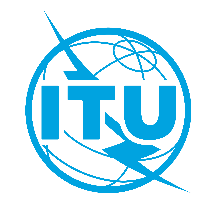 International telecommunication unionTelecommunication Standardization Bureau International telecommunication unionTelecommunication Standardization Bureau Geneva, 20 March 2020Geneva, 20 March 2020Ref:Corrigendum 1 to TSB Collective letter 9/12SG12/MACorrigendum 1 to TSB Collective letter 9/12SG12/MA-	To Administrations of Member States of
the Union; -	To ITU-T Sector Members;-	To ITU-T Associates of Study Group 12; -	To ITU Academia-	To Administrations of Member States of
the Union; -	To ITU-T Sector Members;-	To ITU-T Associates of Study Group 12; -	To ITU AcademiaTel:+41 22 730 6828+41 22 730 6828-	To Administrations of Member States of
the Union; -	To ITU-T Sector Members;-	To ITU-T Associates of Study Group 12; -	To ITU Academia-	To Administrations of Member States of
the Union; -	To ITU-T Sector Members;-	To ITU-T Associates of Study Group 12; -	To ITU AcademiaFax:+41 22 730 5853+41 22 730 5853-	To Administrations of Member States of
the Union; -	To ITU-T Sector Members;-	To ITU-T Associates of Study Group 12; -	To ITU Academia-	To Administrations of Member States of
the Union; -	To ITU-T Sector Members;-	To ITU-T Associates of Study Group 12; -	To ITU AcademiaE-mail:tsbsg12@itu.int tsbsg12@itu.int -	To Administrations of Member States of
the Union; -	To ITU-T Sector Members;-	To ITU-T Associates of Study Group 12; -	To ITU Academia-	To Administrations of Member States of
the Union; -	To ITU-T Sector Members;-	To ITU-T Associates of Study Group 12; -	To ITU AcademiaWeb:https://itu.int/go/tsg12 https://itu.int/go/tsg12 -	To Administrations of Member States of
the Union; -	To ITU-T Sector Members;-	To ITU-T Associates of Study Group 12; -	To ITU Academia-	To Administrations of Member States of
the Union; -	To ITU-T Sector Members;-	To ITU-T Associates of Study Group 12; -	To ITU AcademiaSubject:Meeting of Study Group 12; Geneva, 15-24 April 2020 Meeting of Study Group 12; Geneva, 15-24 April 2020 Meeting of Study Group 12; Geneva, 15-24 April 2020 Meeting of Study Group 12; Geneva, 15-24 April 2020 2 April 2020Submit ITU-T Member contributions (via Direct Document Posting)Yours faithfully,Chaesub Lee
Director of the Telecommunication
Standardization Bureau 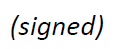 